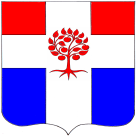 СОВЕТ ДЕПУТАТОВМУНИЦИПАЛЬНОГО ОБРАЗОВАНИЯПЛОДОВСКОЕ СЕЛЬСКОЕ ПОСЕЛЕНИЕмуниципального образования Приозерский муниципальный районЛенинградской областиР Е Ш Е Н И Е  от     ноября 2020 года                                     № В соответствии  со ст.  28  Федерального закона  от 06.10.2003 г. № 131-ФЗ  «Об общих принципах организации местного самоуправления  в Российской Федерации», и Устава муниципального образования Плодовское сельское поселение, Совет депутатов муниципального образования Плодовское сельское поселение РЕШИЛ:1. Принять за основу проект решения Совета депутатов муниципального  образования Плодовское сельское поселение «О бюджете муниципального образования Плодовское сельское поселение муниципального образования Приозерский муниципальный район Ленинградской области на 2021 год и плановый период 2022-2023 годы»2. Назначить публичные слушания проекта бюджета муниципального образования Плодовское сельское поселение муниципального образования Приозерский муниципальный район Ленинградской области на 2020 год и плановый период 2021-2022 годы на 10 декабря 2020 года в 17 часов 15 минут по адресу: п. Плодовое ул. Центральная д. 12 (здание Дома Культуры)3. Опубликовать настоящее решение на официальном сайте администрации Плодовское сельское поселение и в СМИ.4. Настоящее решение вступает в  силу с момента его опубликования.5. Контроль за исполнением настоящего решения возложить на постоянно действующую комиссию по экономике, бюджету и налогам, муниципальной собственности.Глава муниципального образования				                         А.Н. ЕфремовИсп. Космачева В.В. (813)7996119Разослано: КФ-1,КСО-1; Прокуратура -1; редакция газеты - 1;  Дело-2О публичных слушаниях по проекту Решения Совета депутатов муниципального образования Плодовское сельское поселение «О бюджете муниципального образования Плодовское сельское поселение муниципального образования Приозерский муниципальный район Ленинградской области на 2021 год и плановый период 2022-2023 годы»